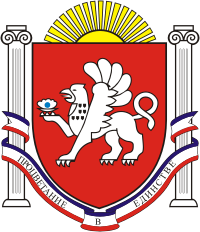 СКВОРЦОВСКИЙ   СЕЛЬСКИЙ  СОВЕТСИМФЕРОПОЛЬСКОГО  РАЙОНАРЕСПУБЛИКИ  КРЫМ36-я сессия    1   созываРЕШЕНИЕ №9 с. Скворцово                                                                                                   06 декабря 2017гО передаче Контрольно-ревизионному управлению Симферопольского района
Республики Крым полномочий контрольно-счетного органа Скворцовского
сельского поселения Симферопольского района Республики Крым по
осуществлению внешнего муниципального финансового контроляВ соответствии с Бюджетным кодексом Российской Федерации, ч. 4 ст. 15 Федерального закона от 06.10.2003 № 131-ФЗ «Об общих принципах организации местного самоуправления в Российской Федерации», п. 11 ст. 3 Федерального закона от 07.02.2011 №6-ФЗ «Об общих принципах организации и деятельности контрольно-счетных органов субъектов Российской Федерации и муниципальных образований», рассмотрев письмо КРУ Симферопольского района Республики Крым от 28.11.2017г №307/01-21, руководствуясь  Уставом муниципального образования Скворцовское сельское поселение Симферопольского района Республики Крым СКВОРЦОВСКИЙ СЕЛЬСКИЙ СОВЕТ РЕШИЛ:Передать Контрольно-ревизионному управлению Симферопольского района Республики Крым полномочия контрольно-счетного органа Скворцовского сельского поселения Симферопольского района Республики Крым по осуществлению внешнего муниципального финансового контроля.Утвердить Методику расчета иного межбюджетного трансферта, передаваемого из бюджета Скворцовского сельского поселения муниципальному образованию Симферопольский район Республики Крым на 2018 год по переданным полномочиям, указанным в п.1 данного решения (приложение №1).Утвердить типовую  форму соглашения  о передаче Контрольно-ревизионному управлению Симферопольского района Республики Крым полномочий контрольно-счетного органа Скворцовского сельского поселения Симферопольского района Республики Крым  по осуществлению внешнего муниципального контроля (приложение№2). 4. 	Администрации Скворцовского сельского поселения поручить:4.1.	 Заключить  Соглашение  о передаче Контрольно-ревизионному управлению Симферопольского района Республики Крым полномочий контрольно-счетного органа Скворцовского сельского поселения Симферопольского района Республики Крым  по осуществлению внешнего муниципального контроля.5. Признать утратившим силу решение Скворцовского сельского совета №7 от 24.03.2017г «О передаче Контрольно-ревизионному управлению Симферопольского района Республики Крым полномочий контрольно-счетного органа Скворцовского
сельского поселения Симферопольского района Республики Крым по осуществлению внешнего муниципального финансового контроля».6. 	Настоящее решение обнародовать путем вывешивания его на информационном стенде, расположенном на здании сельского совета  по адресу: с.Скворцово, ул.Калинина,59 и разместить на официальном сайте сельского поселения: www.скворцовский.рф.7. 	Решение вступает в силу с момента его обнародования.8. 	Контроль за исполнением настоящего решения оставляю за собой.    Председатель   Скворцовского сельского совета 						Р.Ю. Дермоян